GATITU MIXED SECONDARY SCHOOLBIOLOGY FORM 3 MID EXAM TERM 2 2014Name the structures used  for locomotion in each of the following organisms:		2mksEuglenaparameciumBlack jack (Bidens pilosa) belongs to the family compositae.What is the plants.	2mksName two metabolic waste products in 							Birds									2mksPlants									2mksName two parts in the human body with cilia.						2mksThe diagram below represents a closed stoma.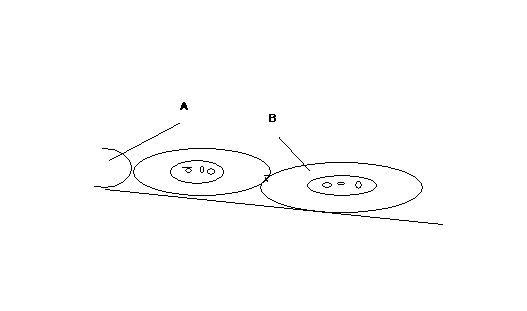 Identify the cells   labeled A and B.					2mksName the substances excreted through the stomata.				1mkState on adaptation of the guard cell to its function.			1mkThe equation below shows what happens in cellular respirationC18H36   + 26O2      →  18 CO2   +  18H2O   + Energy Name the type of respiration shown and where it occurs in a cell.		2mksDetermine the respiratory quotient of the process.				2mksWhat food substance is broken in the respiration?				1mkList two features of the small intestine that increase its surface area			2mksExplain why food is stored in an insoluble form in the cells of living organisms.	2mksState the difference between assimilation and absorption of food nutrients.		2mksDifferentiate between lactic fermentation and alcoholic fermentation.			4mksWater logging can cause death of some plants, explain.					2mksDistinguish between plasmolysis and haemolysis.					2mksGive three examples of gaseous exchange surface in animals and the animals they are found in.				3mksState the significance of photosynthesis.							3mksExplain how the mammalian kidney is adapted to its functions.				13mks